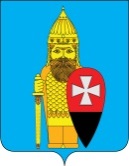 СОВЕТ ДЕПУТАТОВ ПОСЕЛЕНИЯ ВОРОНОВСКОЕ В ГОРОДЕ МОСКВЕРЕШЕНИЕ30.08.2023 № 07/02О признании утратившими силу отдельных решений Совета депутатов поселения ВороновскоеНа основании Федерального закона от 12.01.1996 № 7-ФЗ «О некоммерческих организациях», Закона города Москвы от 06.11.2002 № 56 «Об организации местного самоуправления в городе Москве», Устава поселения Вороновское;Совет депутатов поселения Вороновское решил:1. Признать утратившими силу решения Совета депутатов поселения Вороновское:1.1. от 26.10.2022 № 09/04 «Об утверждении перечня и стоимости платных услуг в МБУ «Спортивный комплекс «Вороново»;1.2. от 08.02.2023 № 02/05 «О внесении изменений в решение Совета депутатов поселения Вороновское от 26.10.2022 № 09/04 «Об утверждении перечня и стоимости платных услуг в МБУ «Спортивный комплекс «Вороново».2. Настоящее решение вступает в силу с 01 сентября 2023 года.3. Опубликовать настоящее решение в бюллетене «Московский муниципальный вестник» и разместить на официальном сайте администрации поселения Вороновское.4. Контроль за исполнением настоящего решения возложить на главу поселения Вороновское Царевского Е.П.Главапоселения Вороновское                                                             Е.П. Царевский